МАТЕМАТИКАСрок сдачи заданий : 16.04 (16 апреля) с. 7:00 до 19:00Тема 1.Переместительное свойство умножения.Для изучения материала советую использовать видеоматериал по ссылке :https://www.youtube.com/watch?v=yNwAuSacjNYРабота по учебнику с. 84 № 1,2,3, рабочая тетрадь с. 82.На сайте Яндекс.Учебник с пятницы, 10.04, после 18:00,  до 15.04 будут выложены задания для закрепления материала. Их необходимо выполнить. Тема 2.Умножение и деление на 1 и 0. Для изучения материала советую использовать видеоматериал по ссылке: https://yandex.ru/video/preview/?filmId=15027597718307849141&from=tabbar&reqid=1586269701929595-1132296986320741086500142-vla1-1650-V&text=особые+случаи++деления+с+числами+0+и+1Анализ правила в учебнике на с.85Выучить правило в учебнике на с. 85Задания по данной теме, которые необходимо выполнить: учебник с. 85 № 2, № 3, рабочая тетрадь с. 84-85Тема 3. Час. Минута.Изучение темы советую воспользоваться видеоматериалом по ссылке:https://youtu.be/Ho8MggoeLzsРассмотрите рисунки на с. 87, проанализируйте их.Учебник с 88 № 1,2, рабочая тетрадь с. 86 № 1, № 2, №3.Выполнение заданий на сайте Яндекс.Учебник (123.ya.ru)Тема 4. Час. Минута. Закрепление материала можно провести с просмотра видеоматериала по ссылке https://youtu.be/Ho8MggoeLzsвыполнение заданий в учебнике с. 89 № 1,№ 2, № 4, рабочая тетрадь с. 87.Обращаю Ваше внимание, оценки будут выставляться таким образом: «5»- За правильное выполнение всех заданий в учебнике и рабочей тетради и сдача работ во время«4»- правильное выполнение не менее 70% заданий (примерно 18 заданий)«3»- правильное выполнение не менее 55% заданий (примерно 14 заданий)За выполнение заданий на сайте Яндекс.Учебник будет ставиться дополнительная оценка. РУССКИЙ ЯЗЫКСрок сдачи заданий: 16.04 с 7:00 до 19:00Все занятия на этой неделе будут посвящены теме «Предлог»Советую детям ознакомиться с видеоматериалом по теме «Предлог»https://www.youtube.com/watch?v=BrqIDAoVBrUЗадания, которые даются в видео выполняются устно. Письменно на оценку дети сдают задания из учебника  № 158, № 159 № 160, № 161, а также на отдельном листочке необходимо выполнить задания. (либо можно распечатать и вписать)Задания на дополнительную оценку есть на сайте Яндекс.Учебник (123.ya.ru)«5»- правильное выполнение всех заданий«4»- полностью выполненные задания на карточке + 2 задания из учебника«3»- только выполненные задания на карточкеТЕХНОЛОГИЯСРОК СДАЧИ 16.04 С 7:00 ДО 19:00Выполнение поделки С ПОМОЩЬЮ ЦВЕТНОЁ БУМАГИ, КЛЕЯ И НОЖНИЦВыполняем ИЛИ яйцо, ИЛИ зайца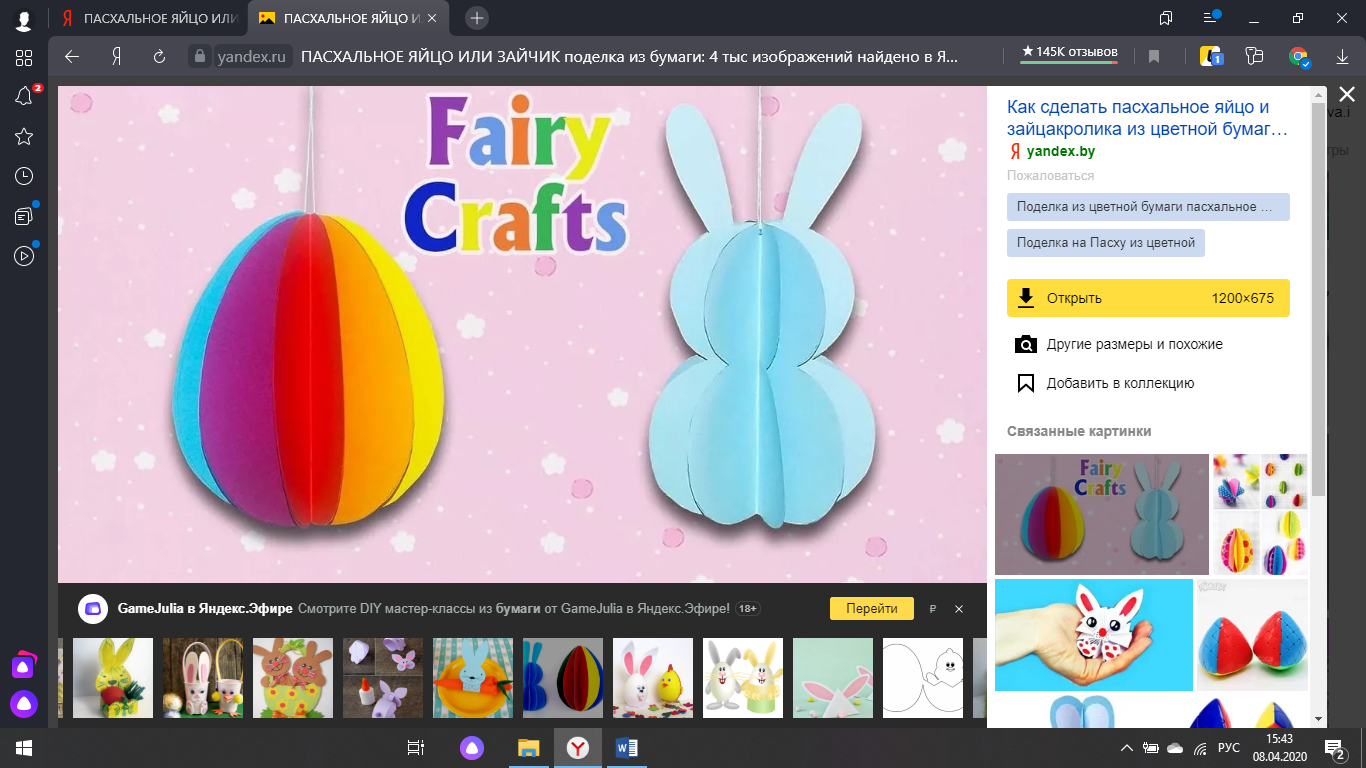 Используйте видеоматриал по ссылке: https://www.youtube.com/watch?v=AmiwWfdDmUEЗадание 1.Вставьте нужный предлог.      Шёл восьмой час, когда ученик сошёл  ….. крыльца, вышел ….. дому, подошёл ….. воротам, отошел ….. газетному киоску, пошёл ….. дорожке,  дошёл ….. киоска, зашёл ….двор, вошёл ….трамвай.Задание 2.В учебнике по чтению найти 4 предложения, в которых есть предлоги. Выписать их.Задание 3.Обозначьте слитное или раздельное написание.       Приснился Андрюшке страшный сон. Будто бы (по)шел он (за)грибами  и (за)блудился (в)дремучем лесу. Вот (вы)шел он (к)избушке, а там (на)завалинке Баба-яга  сидит и (под)зывает его (к) себе.